IMÁGENES  DEL  CINE-FORUM SOBRE LA PELÍCULA“  LORCA, MUERTE DE UN POETA ”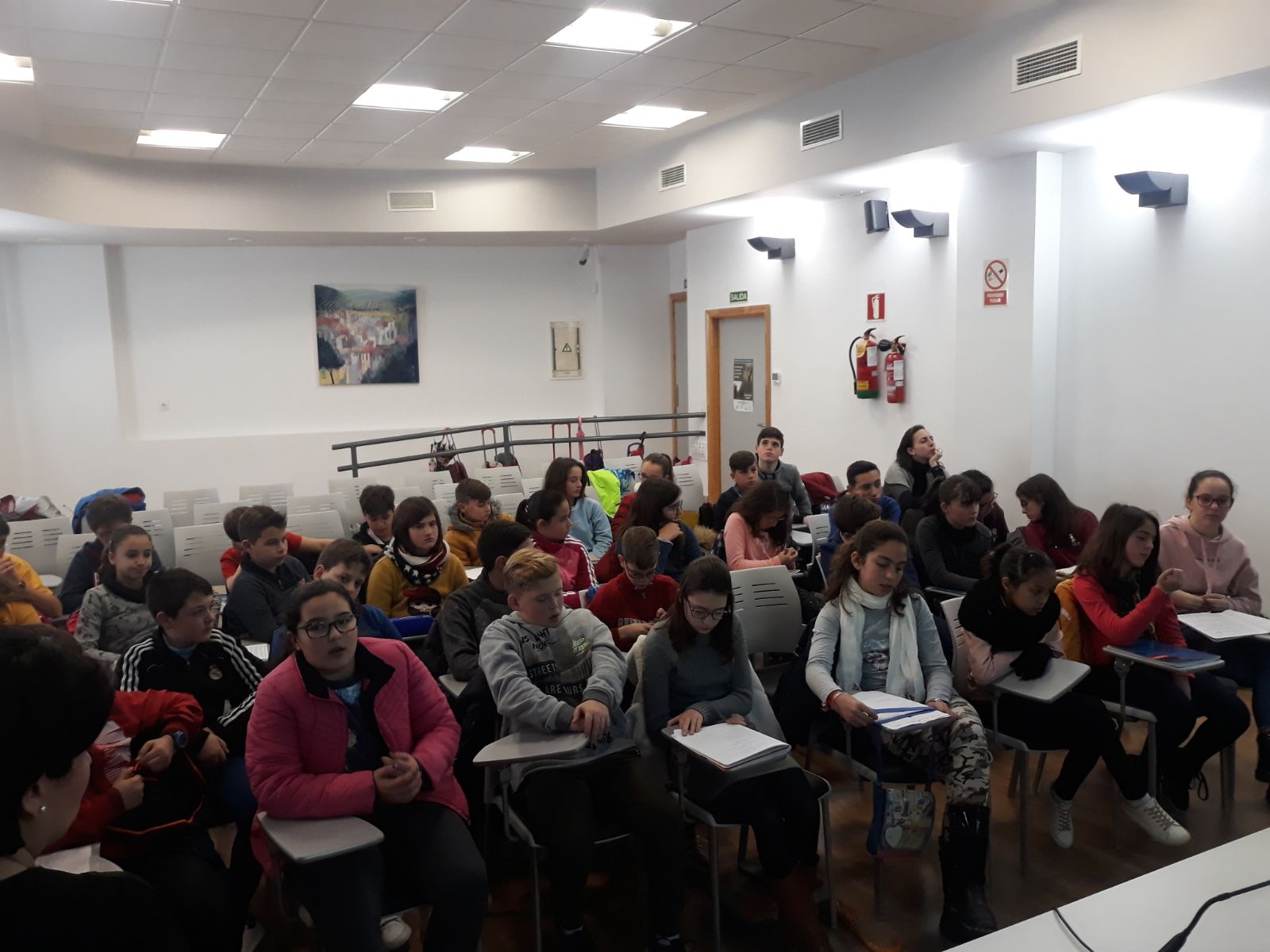 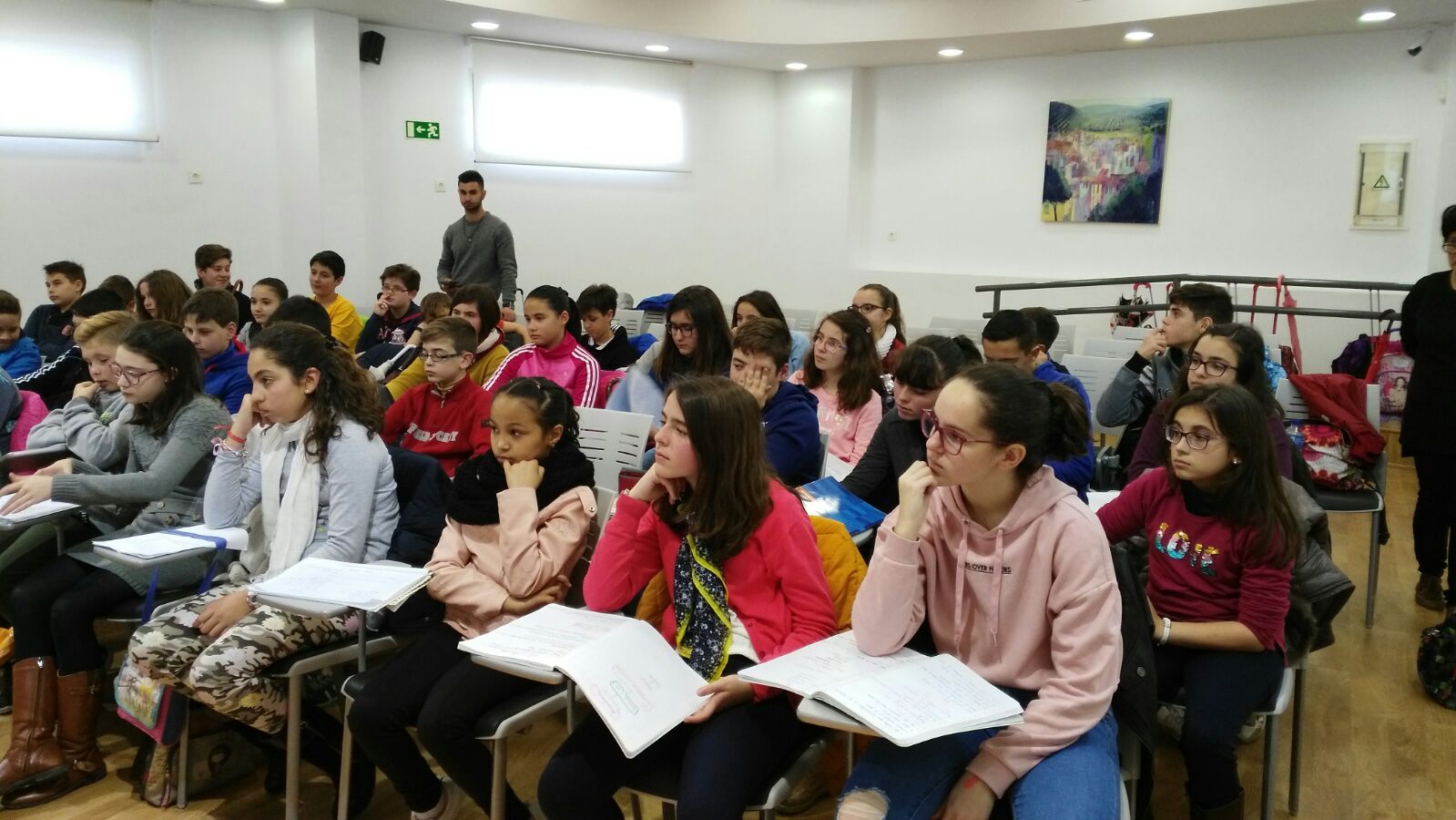 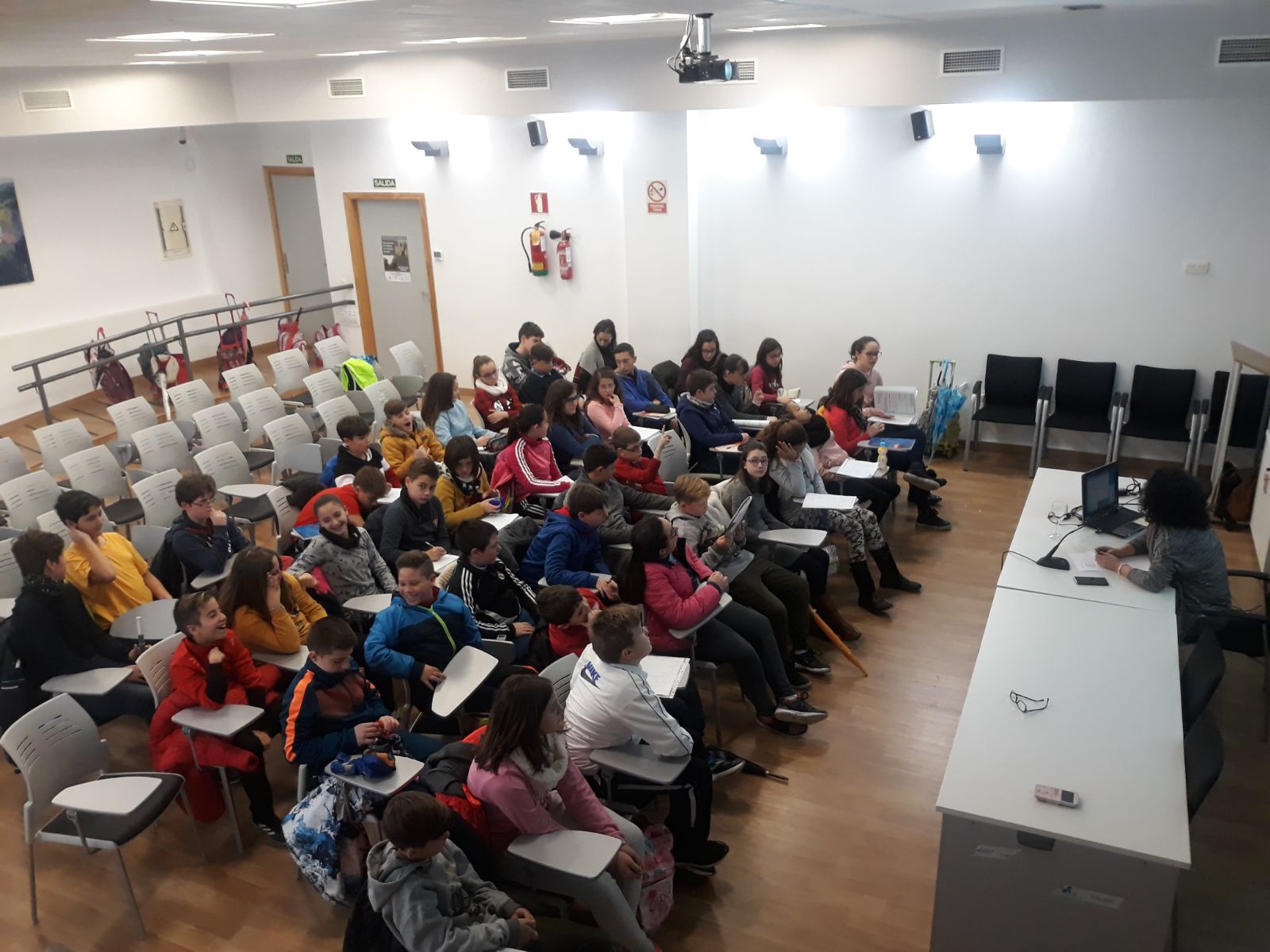 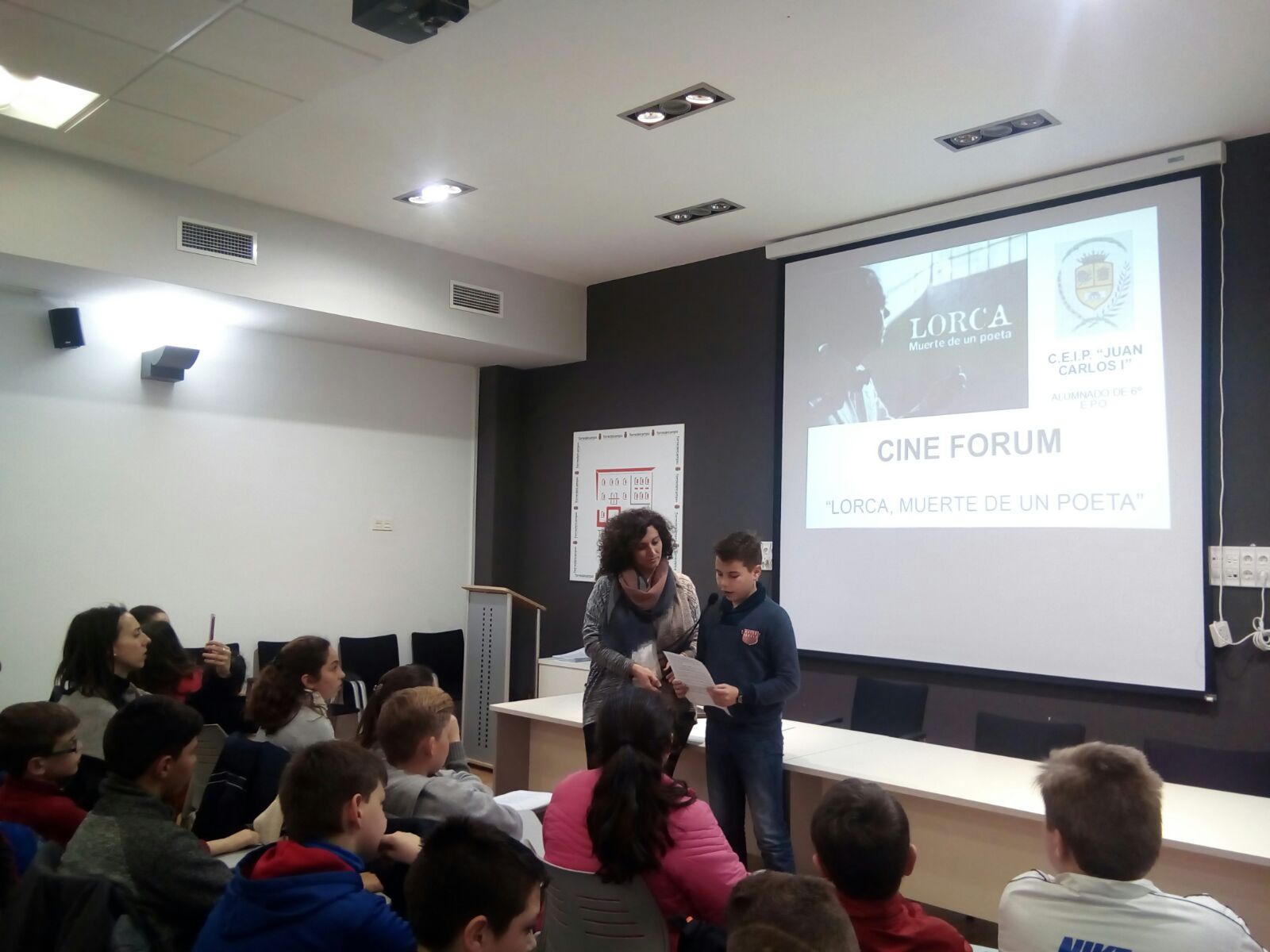 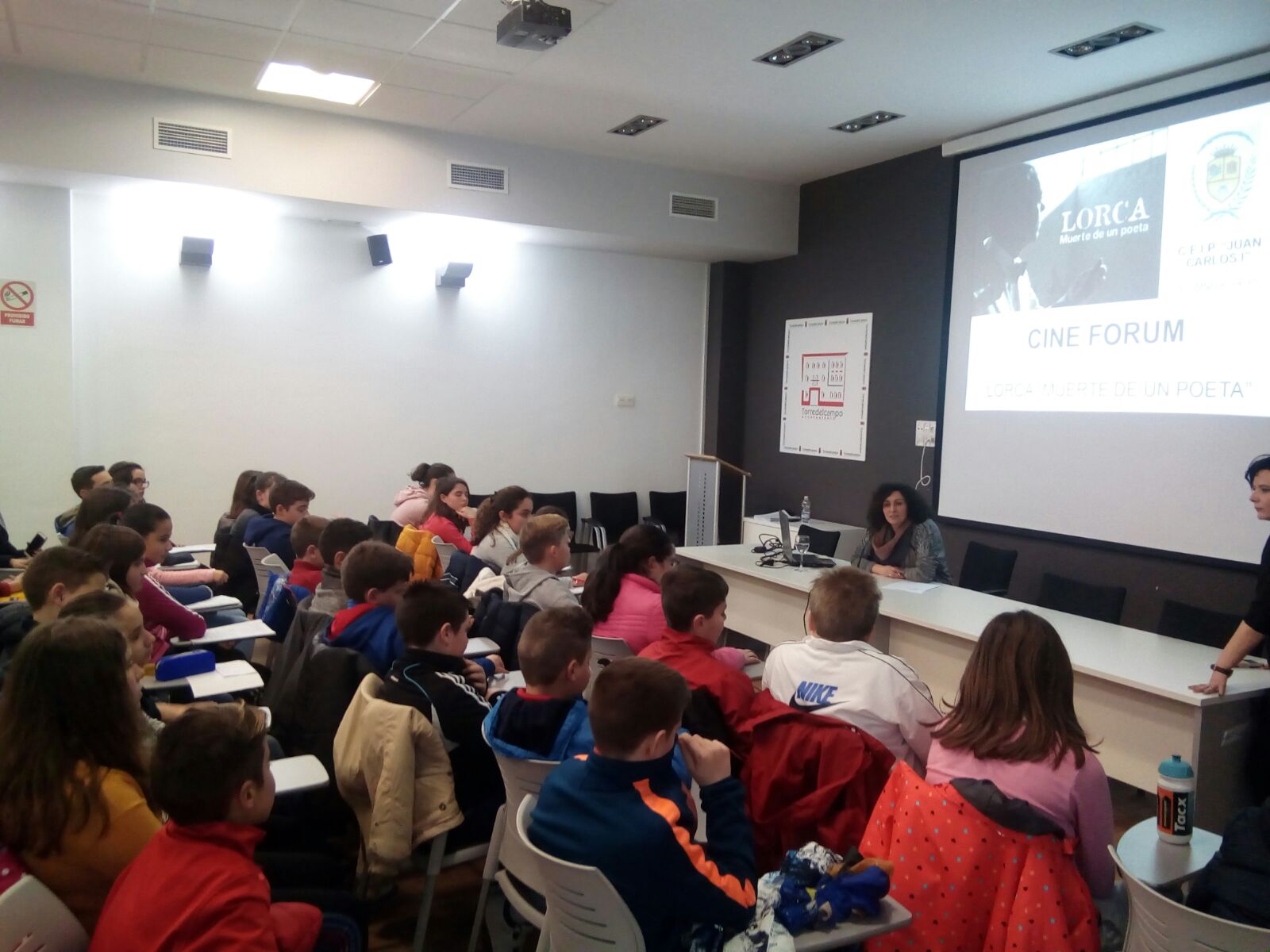 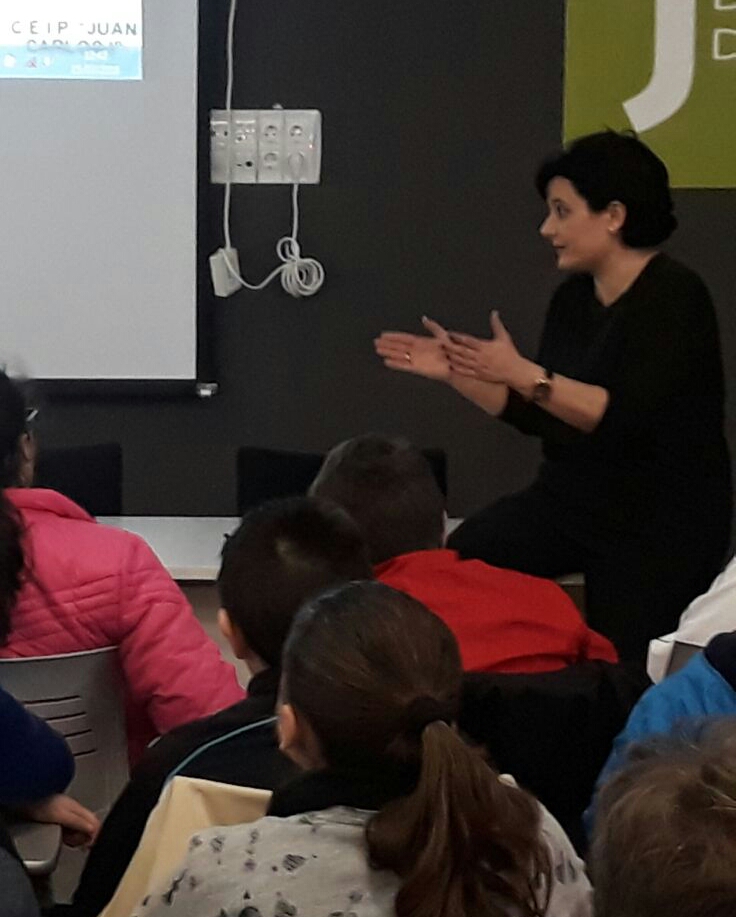 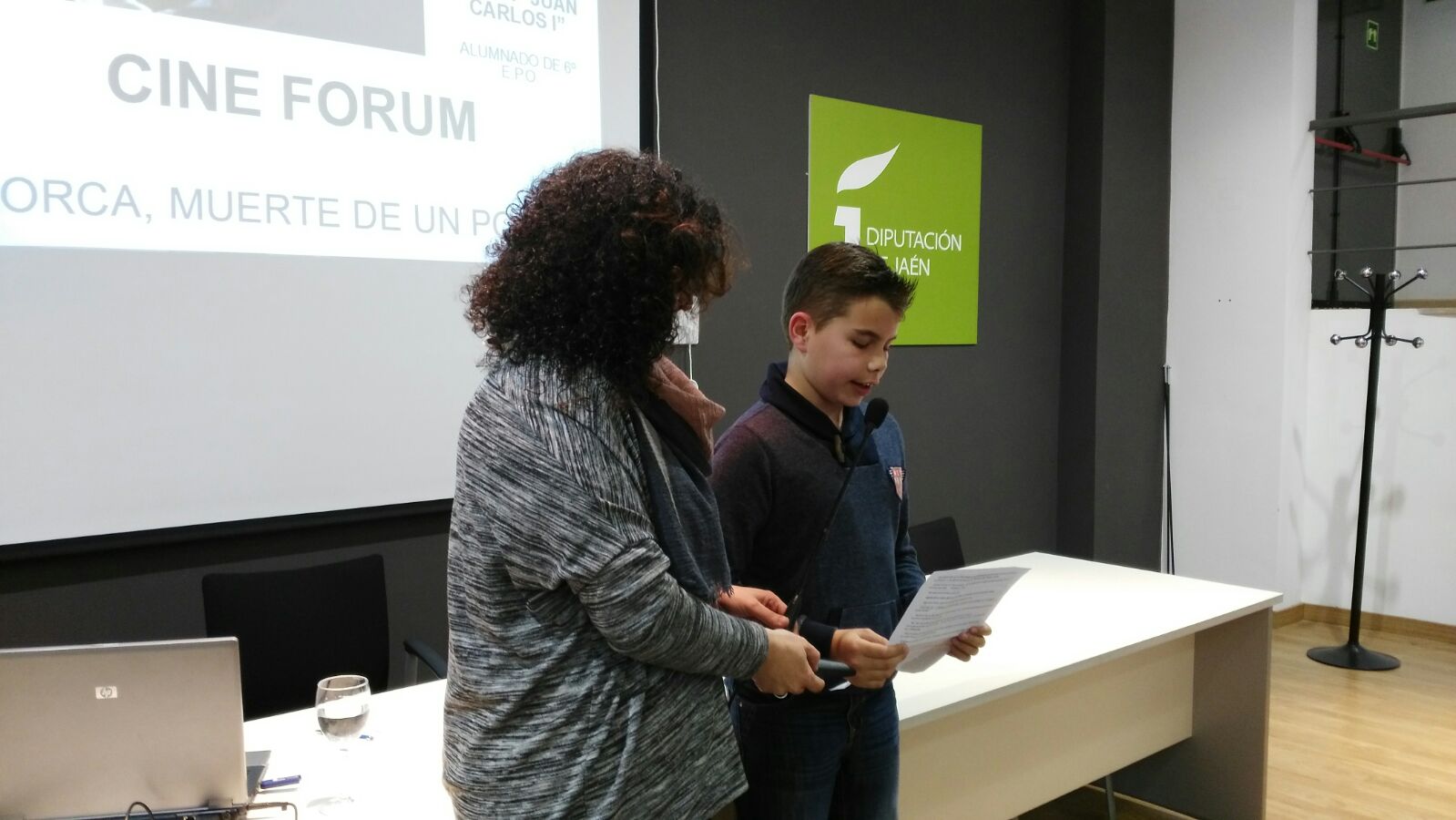 